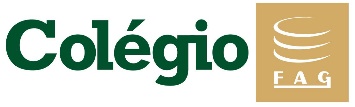 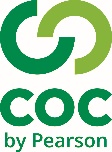 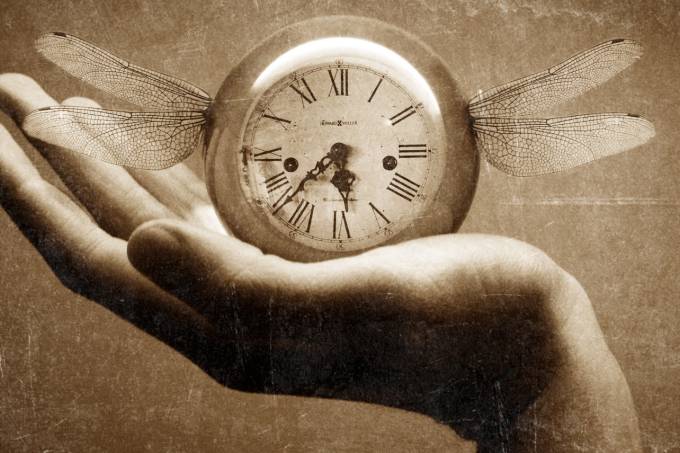                                                                     “O tempo é muito lento para os que esperamMuito rápido para os que têm medo                                                           Muito longo para os que lamentam                                                           Muito curto para os que festejam           Mas, para os que amam, o tempo é eterno.”William Shakespeare1- Se você fosse representar o tempo artisticamente, como faria? Imagine que recursos usaria. Seria uma representação real ou você mergulharia em outros universos? Em uma folha sulfite ou no caderno de desenho, crie sua própria representação do tempo: